projektová, inženýrská a konzultační činnost v dopravěZderazská 1625'65153 00 Praha 16 - Radotín CZECH REPUBLIC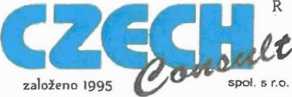 MĚSTO KROMĚŘÍŽMĚSTSKÝ ÚŘAD KROMĚŘÍŽVelké náměstí 115 767 01 Kroměříž k rukám místostarosty xxxV Praze dne 12.10.2020Věc: Nabídka na zpracování plánu dopravní obsluhy města KroměřížNa základě Vaší poptávky ze dne 12.10.2020 Vám zasíláme nabídku na zpracování zakázky „Zpracování plánu dopravní obsluhy města Kroměříž“Předmětem zpracování zakázky je tvorba plánu dopravní obsluhy města Kroměříž, který vychází ze zákona č. 194/2010 Sb., o veřejných službách v přepravě cestujících a o změně dalších zákonů. V zákoně se upravuje problematika dopravního plánování v § 5, který stanoví že plán dopravní obslužnosti území pořizuje stát, kraj a podle novely z roku 2019 (účinnost od 15.1.2020) má tuto povinnost i obec, která zajišťuje nebo hodlá zajišťovat dopravní obslužnost.Plán dopravní obslužnosti území se pořizuje na dobu nejméně 5 let a obsahuje zejména:popis zajišťovaných veřejných služeb v přepravě cestujících,předpokládaný rozsah poskytované kompenzacečasový harmonogram uzavírání smluv o veřejných službách a postup při uzavírání těchto smluv,harmonogram a způsob integrace, pokud se stát a kraje podílejí na organizaci integrovaných veřejných služeb v přepravě cestujících.maximální tarify pro cestující, mají-li být stanoveny objednatelem,další údaje vztahující se k financování a nákladově efektivnímu zajišťování veřejných služeb v přepravě cestujících stanovené přímo použitelným předpisem Evropské unieHarmonogram zpracováníúvodní jednání - získání potřebných podkladůprůběžná jednání se všemi zainteresovanými složkamizpracování pracovní verze plánu dopravní obsluhyprojednání pracovní verzezapracování připomínekodevzdání finální verze plánu dopravní obsluhy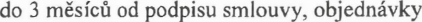 Cenová nabídkaS pozdravemxxxCENA CELKEM (bez DPH)DPH 21%CENAS DPH96 400 KČ20 244 Kč116 644 Kč